Deutscher Doggen Club 1888 e.V.Ortsgruppe Mülheim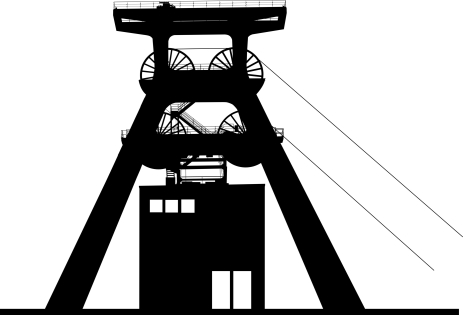 Meldung zur 3. Leistungsprüfung"Ruhrpottsieger"13.04.19 THS Turnier14.04.19 UO & FährteLeistungsrichterin: Dieter FeldkampMeldestelle:	Sabrina Räker,  Hördeweg 24,  45883 Gelsenkirchen	E-Mail:adeldoggen@yahoo.comPrüfungsleiterin:	Kathrin Renner-Nickel,  Im Bockenfeld 1,  45896 GelsenkirchenMeldegebühren:	€ 20.-für die 1. Prüfung, für jede weitere mit dem gleichen Hund 15.-€	Meldegebühren sind vor Ort zu bezahlen.Meldeschluss:	04,04.2019	Bitte Prüfungsstufe ankreuzenDas Richten beginnt um ca.7.00 Uhr mit den Fährtenprüfungen, ab ca. 9.00 Uhr Unterordnungsprüfungen (Änderungen vorbehalten)Dem Prüfungsleiter sind vorzulegen: Versicherungsschein, Impfpass, Leistungsurkunde, Sportpass, Sachkundenachweis bei BH (bzw. behördliche Bestätigung der Sachkunde)Veterinärbestimmungen: Gültiger Impfpass mit Nachweis der 5 fach und Tollwutschutzimpfung, mindestens 30 Tage alt ist vorzuweisen. Durch Unterschrift erklären die Unterzeichnenden, sich der Prüfungsordnung des DDC 1888 e.V. zu unterwerfen. Nichterscheinen entbindet nicht von der Zahlungspflicht. Die Aufsichtspflicht über den gemeldeten Hund ist von Hundeführer/Eigentümer zu übernehmen. Der Veranstalter übernimmt keine Haftung. Eine Meldebestätigung erfolgt nicht.--------------------------------------------------------------------------------------------------------------------------------------Datum,                  Unterschrift des Hundeführers	          Unterschrift des BesitzersMeldung zurFP1FP2FP3 EPBHUP1UP2 UP3FH1FH2Meldung zurGP1GP2Name des HundesName des HundesRasseRasseRasseRasseChip Nr.ZB.Nr.FarbeWurftagRüde           Hündin Rüde           Hündin Name des HundeführersName des HundeführersName des BesitzersName des BesitzersName des BesitzersName des BesitzersAnschriftAnschriftAnschriftAnschriftAnschriftAnschriftTel./Fax  E-Mail Tel./Fax  E-Mail Tel./Fax                                   E-mailTel./Fax                                   E-mailTel./Fax                                   E-mailTel./Fax                                   E-mailMitglied der OGHundeführer Nr.Mitglied der OGMitglied der OGMitglied der OGHundeführer Nr.Sachkundenachweis für BH       vorhanden ________                                             nicht vorhanden________Sachkundenachweis für BH       vorhanden ________                                             nicht vorhanden________Leistungsurkunde                   vorhanden___________                                       nicht vorhanden___________Leistungsurkunde                   vorhanden___________                                       nicht vorhanden___________Leistungsurkunde                   vorhanden___________                                       nicht vorhanden___________Leistungsurkunde                   vorhanden___________                                       nicht vorhanden___________Haftplichtversicherung bei   Haftplichtversicherung bei   Nr. Nr. Nr. Nr. Erste UP in der gemeldeten Klasse am:                                              Punkte Erste UP in der gemeldeten Klasse am:                                              Punkte Erste FP in der gemeldeten Klasse am: :                                              Punkte Erste FP in der gemeldeten Klasse am: :                                              Punkte Erste FP in der gemeldeten Klasse am: :                                              Punkte Erste FP in der gemeldeten Klasse am: :                                              Punkte 